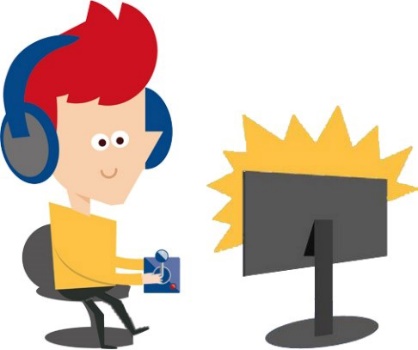 Einladung zum Online-Elternabend
„Medien in der Familie: Online-Infoveranstaltung für Eltern von 10- bis 14-Jährigen, Schwerpunkt Digitale Spiele“Datum: ___________________________ Uhrzeit: ___________________________Digitale Spiele faszinieren Kinder und Jugendliche. Häufig fehlt ihnen jedoch noch die Kompetenz, ihr Spielverhalten kritisch zu hinterfragen. Wir laden Sie ein, gemeinsam mit uns in das Thema digitale Spiele einzutauchen. Im Gespräch gehen wir u. a. diesen Fragen nach: Was fasziniert Kinder und Jugendliche an digitalen Spielen?Gewalt und exzessives Spielen: Ab wann schaden Spiele Kindern?Wie können Kontaktrisiken in Spiele-Chats minimiert werden?Sie erhalten praktische Tipps, wie Sie Ihr Kind im Umgang mit digitalen Spielen begleiten und fördern können. Nehmen Sie die Gelegenheit wahr, sich zu informieren! 	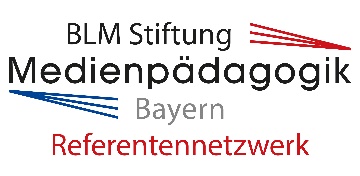 Die BLM Stiftung Medienpädagogik Bayern stellt für die Informationsveranstaltungen kostenfrei erfahrene Referent:innen des Medienpädagogischen Referentennetzwerks Bayern zur Verfügung: www.stiftung-medienpaedagogik-bayern.deDas Projekt wird von der Bayerischen Staatskanzlei gefördert.		---------------------------------------------------------------------------------------------------------------------------RÜCKMELDUNG 
Bitte melden Sie sich bis zum _________ per E-Mail unter ___________________________ für die Teilnahme an. Der Online-Elternabend wird mit der Konferenz-Software BigBlueButton durchgeführt. 
Den Teilnahme-Link sowie weitere Informationen zur Nutzung der Software schicken wir Ihnen vor dem Veranstaltungstermin per E-Mail zu. Bitte beachten Sie, dass während des Online-Vortrags keine Aufzeichnungen oder Screenshots angefertigt werden dürfen. Vielen Dank für Ihr Verständnis.Adresse Einrichtung